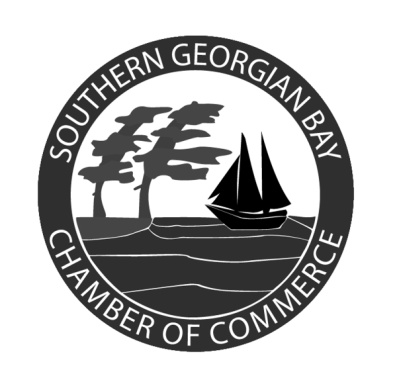 Southern Georgian Bay 2017 Visitor Guide(Representing the Towns of Midland and Penetanguishene and the Townships of Tay and Tiny)If you would like to receive copies of the Southern Georgian Bay 2017 Visitor Guide to distribute from your business, please complete this form and fax it to 705-526-1744 or email info@sgbchamber.ca. Organization: _______________________________________________________________Contact Name: ______________________________________________________________Complete Mailing Address:Tel: _________________________      Quantity (1 box = 150 guides): __________________Thank you for displaying the visitor guide at your location and for supporting the local businesses and advertisers.